Tautas orientēšanās sacensību seriāls„Kurzemes-Zemgales Taku-ABC ’2021”NolikumsIeskaites sacensības2021. gada sezonas kopvērtējuma ieskaites punktus varēs izcīnīt jebkurās Taku orientēšanās (turpmāk „Taku-O”) simulatora tiešraides sacensībās un kad Covid-19 plosīšanās būs mitējusies un Latviajs valdība atcels sporta pasākumu aizliegumus, tad arī visas Taku-O sacensībās brīvajā dabā, kuras norisināsies Ventspils pilsētā, tās apkārtnē un citur Kurzemes-Zemgales reģionu kultūrvēsturiskajā teritorijā.Sīkāka informācija par sacensību laikiem, vietām un pārējā informācija ir seriāla 2021. gada  kalendārajā plānā un arī internetā, kuru saites uz attiecīgajām vietnēm ir zemāk.Mērķis un uzdevumiDot iespēju jebkuram nodarboties ar orientēšanās virtuālajā vidē, kur ir iespējams piedalīties sacensībās jebkurā laikā, pat tad, kad valstī  tiek izsludināts ārkārtas stāvoklis un brīvajā dabā visi publiskie pasākumi ir aizliegti;Popularizēt  Taku-O sacensības, kā vienu no visaptverošākajām orientēšanās sporta disciplīnām un kā vispārskatāmāko sociālās integrācijas piemēru;Radīt vienotības un līdzvērtības gaisotni starp cilvēkiem ar dažādām fiziskajām īpašībām;Noskaidrot individuāli 2021. gada sezonā  Kurzemes-Zemgales reģiona  spēcīgākos orientieristus PARA un Atklātajā grupā;Noskaidrot 2019. gada sezonas VENTSPILS ORIENTĒŠANĀS LAUREĀTUS;Sagatavot Latvijas Taku-O izlasi sekmīgiem startiem 2021. gada iespējamajiem  Eiropas un Pasaules čempionātiem;Iesaistīt orientēšanās sporta nodarbībās jaunus dalībniekus.Rīkotāji un vadībaSacensības rīko Latvijas Orientēšanās federācijas Taku-O komisija sadarbībā ar Ventspils sporta pārvaldi,  biedrībām  „Taciņa”, “Ziemeļkurzeme OK”  un citiem pasākuma labvēļiem.Sacensības vada apstiprinātā galvenā tiesnešu kolēģija:Galvenais tiesnesis		Jānis Bergs		(OK Ziemeļkurzeme)Galvenā sekretārs		Varis Bunga	  	 (OK Liedags)	Galvenā sekretāra asistente	Zita Rukšāne  		 (Taciņa)	DalībniekiSacensībās pielaidīs jebkuru ventspilnieku un pilsētas viesus.Dalībnieki neklasificējas pēc vecuma  un dzimuma.Dalībnieku grupas seriāla 2021. gada sezonas kopvērtējumam:PARA „ELITEs” grupa (PE) – lietpratēji;PARA „B” grupa (PB) – iesācēji;PARA „J”  grupa (PJ) – jaunieši 2003.gadā dzimušie un jaunāki;Atklātā grupa „ELITEs” grupa (AE) – jebkurš, kuram fiziskās īpašības neatbilst PARA grupai; Atklātā grupa „J” grupa (AJ) – jaunieši  2003.gadā dz. un jaunāki, kuriem fiziskās īpašības neatbilst PARA grupai; Piezīme:Par PARA grupas dalībniekiem tiek uzskatīti cilvēki, kuriem dažādas invaliditātes dēļ (t.sk. arī ar ārēji neredzamām pazīmēm), pārvietošanās notiek  ar fizisko piepūli vai lietojot pārvietošanās palīglīdzekļus (braucāmkrēslus, kruķus, spieķus, pavadītāja rokas atbalstu u.c.).Par Atklātās grupas dalībniekiem tiek uzskatīts jebkurš, kam fiziskās īpašības neatbilst PARA grupai un interesē orientēšanās sporta disciplīnu un paveidu daudzveidība.VērtēšanaKatrā kārtā atsevišķi dalībnieku rezultātus vērtēs, vadoties pēc Latvijas Taku - O, spēkā esošajiem sacensību noteikumiem un pēc šī pasākuma nolikuma.Sezonas kopvērtējumam, katrā kārtā atsevišķi gan virtuālajās, gan sacensībās brīvajā dabā, dalībnieks iegūst noteiktu punktu skaitu. Punktu aprēķināšanas sistēma tiks publicēta pie atsevišķo sacensību rezultātiem.Ieskaiti jeb vietu sezonas kopvērtējumā izcīna tie dalībnieki, kuri 2021. gada sezonā būs startējuši vismaz:Virtuālajās sacensībās ne mazāk, kā 75% no 2021.g. sezonā notikušo sacensību skaita. Precīzs vajadzīgais startu skaits tiks paziņots sezonas beigās;Iespējamajās sacensības brīvajā dabā, ne mazāk, kā 2 kārtās.Sezonas kopvērtējuma rezultātu vērtēs, summējot virtuājas un brīvajā dabā noteikto kārtu skaitu labākos rezultātus. Precīzāka informācija tiks paziņota atsevišķi sezonas beigās.ApbalvošanaIndividuāli, katrā grupā un arī iespējamajā apakšgrupā, par izcīnītajām pirmajām trīs vietām, sezonas kopvērtējumā apbalvos ar medaļām, diplomiem un piemiņas balvām.PieteikumiVirtuālajās sacensībās – tiks publicēta atsevišķa informācija (saites uz vietnēm skat. zemāk). Iespējamajās sacensībās brīvajā dabā – ierodoties sacensību vietā jāiegādājas kontrolkartiņa. Sīkāka informācija būs uz stenda.FinansesDalības maksa Virtuālajās sacensībās – bez maksasIespējamajās sacensībās brīvajā dabā – būs atsevišķa informācija, ne vēlāk, kā 1 nedēļu pirms sacensībām (saites uz vietnēm skat. zemāk).Dalībnieku uzņemšana sacensībās brīvajā dabāDalībnieku apģērba un apavu izvēle ir brīva.Dalībnieks personīgi ir atbildīgs par savu veselības stāvokli, lai piedalītos sacensībās un arī par drošību distancē.Par nepilngadīgo dalībnieku veselības stāvokli un drošību distancē, atbild viņu treneri, skolotāji un vecāki vai to aizbildņi.Kolektīviem vai dalībniekiem pašiem, ja ir vajadzība, sacensībās jānodrošina sev palīgi, kuri distancē sniedz fizisko palīdzību (t.i. braucamkrēslu stūmēji, pavadītāji ar rokas atbalstu utml.). Citi nosacījumiSīkāka informācija par atsevišķu sacensību kārtu gan virtuālajā vidē, gan iespējamajās sacensībās brīvajā dabā ne vēlāk, kā vienu nedēļu pirms attiecīgās kārtas tiks publicēta šajās vietnēs:https://okzk.lv/taku-o/ https://lof.lv/forums?fid=707 https://www.draugiem.lv/taku-abc.lv https://www.draugiem.lv/blogs/categories/14Citus jautājumus, kas saistīti ar sacensībām, rakstīt Jānim Bergam:E-pasts: orient.navigator@gmail.com Satiksimies virtuālajās distancēsUn cerēsim, kad kādreiz arī brīvajā dabā Ventspilī, un citur Kurzemē-Zemgalē!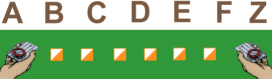 